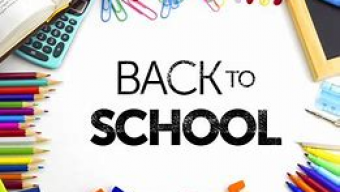 Auchenlodment Primary School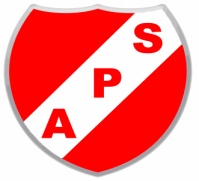 Aspen PlaceJohnstone, PA5 9QQ0300 300 0145auchenlodmentenquiries@renfrewshire.gov.ukwww.auchenlodment.renfrewshire.sch.ukWelcome backWe are looking forward to welcoming Auchenlodment pupils back to school in August. We know some of you will be happy that children are returning and some of you may be anxious. Please be reassured that staff will work hard to ensure a happy and safe return for all children. Please follow the school - @AuchenlodmentPS and Renfrewshire Council - @RenCouncil on Twitter for any further updates. Phased return to schoolRenfrewshire Council have issued a letter outlining the following phased return to schoolP1 pupilsWe would like to take this opportunity to extend a special welcome to our new Primary 1 pupils. It’s an exciting time starting school and we know you’re going to enjoy coming to Auchenlodment. Parents of P1 pupils should’ve received an email with detailed information regarding your child’s start. On Wednesday 12th August P1 children will start at 9:30am and finish at 2:50pm. There will be the opportunity to take photos out in the playground. Unfortunately, parents and families cannot come into the school building, but staff will be on hand to help the P1 children into their class. From Thursday 13th August onwards, Primary 1 should be dropped off at 8.50am and collected at 2.50pm. Staffing UpdateDue to updated guidelines we will now be running with 9 classes. There will no longer be a P4/3 class and children from that class will either move to the P4 class or to the P3 class depending on their stage. This has also impacted staffing with Miss Wilson now moving to P6. Mrs Mullen will support P1 and P2.P1E         Mrs EkinciogluP1M        Mrs MurrayP2          Mrs WengelP3          Mrs NivenP4          Mr AtkinsonP5          Mrs MacLellanP6CW    Miss Wilson/Miss ClunessP6SW    Mrs Skinner/Miss WhyteP7          Miss CameronWelcome backWe are looking forward to welcoming Auchenlodment pupils back to school in August. We know some of you will be happy that children are returning and some of you may be anxious. Please be reassured that staff will work hard to ensure a happy and safe return for all children. Please follow the school - @AuchenlodmentPS and Renfrewshire Council - @RenCouncil on Twitter for any further updates. Phased return to schoolRenfrewshire Council have issued a letter outlining the following phased return to schoolP1 pupilsWe would like to take this opportunity to extend a special welcome to our new Primary 1 pupils. It’s an exciting time starting school and we know you’re going to enjoy coming to Auchenlodment. Parents of P1 pupils should’ve received an email with detailed information regarding your child’s start. On Wednesday 12th August P1 children will start at 9:30am and finish at 2:50pm. There will be the opportunity to take photos out in the playground. Unfortunately, parents and families cannot come into the school building, but staff will be on hand to help the P1 children into their class. From Thursday 13th August onwards, Primary 1 should be dropped off at 8.50am and collected at 2.50pm. Staffing UpdateDue to updated guidelines we will now be running with 9 classes. There will no longer be a P4/3 class and children from that class will either move to the P4 class or to the P3 class depending on their stage. This has also impacted staffing with Miss Wilson now moving to P6. Mrs Mullen will support P1 and P2.P1E         Mrs EkinciogluP1M        Mrs MurrayP2          Mrs WengelP3          Mrs NivenP4          Mr AtkinsonP5          Mrs MacLellanP6CW    Miss Wilson/Miss ClunessP6SW    Mrs Skinner/Miss WhyteP7          Miss CameronUniform We can confirm that we will continue with the more relaxed, informal uniform to begin with as pupils will be doing a lot more of their learning outdoors. We propose that children wear a school polo shirt and/or sweatshirt and that we allow children to wear jogging bottoms, leggings or other comfortable clothing.  This would allow us to have a sense of ‘uniform’ but would also help children to be comfortable for the range of learning they will be taking part in. Pupils should also have suitable footwear and a jacket for learning outside. We are also happy if parents want to send their child into school with a more formal uniform especially for photos on the first day. On PE days pupils must come in wearing the more informal uniform. We will confirm your child’s PE time next week.Uniform We can confirm that we will continue with the more relaxed, informal uniform to begin with as pupils will be doing a lot more of their learning outdoors. We propose that children wear a school polo shirt and/or sweatshirt and that we allow children to wear jogging bottoms, leggings or other comfortable clothing.  This would allow us to have a sense of ‘uniform’ but would also help children to be comfortable for the range of learning they will be taking part in. Pupils should also have suitable footwear and a jacket for learning outside. We are also happy if parents want to send their child into school with a more formal uniform especially for photos on the first day. On PE days pupils must come in wearing the more informal uniform. We will confirm your child’s PE time next week.Staggered start and finish timesTo lessen the congestion at the main gate and to assist with the 2m social distancing which must be maintained between adults we have implemented staggered start and drop off times. Please see your child’s time below: P1 	8:50am-2:50pmP2	8:50am-2:50pmP3	9am-3pmP4	9am-3pmP5	9am-3pmP6	9:10am-3:10pmP7	9:10am–3:10pmSiblings should come in and leave with the youngest sibling. There will be set doors for pupils to enter and leave the building from. The doors will be labelled, and staff will be out in the playground to assist with this. A one-way system has been introduced with parents and children to enter through the nursery/top gate and exit through the main gate. Staff will be out to assist with this.Guidance for returning – COVID 19In line with national guidance, parents/ carers cannot enter the school building. Adults must adhere to physical distancing guidelines (2m distance). This includes pick up and drop off with a one-way system in place at the school gates.Children do not need to physically distance from one another and will be able to mix with their peers both indoors and in the playground within their year groups. Staff are advised to socially distance from other staff and from children where possible.There will no large gatherings such as assemblies or parents’ events until further notice.School bags and pencil cases can be brought into school as normal. Please ensure these are clearly labelled with your child’s full name. These are for your child’s use only. Children will also be provided with a stationary pack.Your child can bring in a water bottle. This should be filled up at home and they can be refilled at school as water coolers can now be used.Please ensure children wash their hands before coming to school, they will also wash their hands-on entry to the school and regularly throughout the day.Guidance from Renfrewshire Council advises there will be as close as possible zero tolerance of COVID symptoms. Anyone with a high temperature, new continuous cough, loss or change in sense of smell or taste, or who has had contact with a family member with symptoms should not attend school. Face coverings/masks are not required for children however staff have the option to wear them.There will be signage displayed at strategic points inside the building to reinforce key safety messages for children and staff.Each school has been allocated a day cleaner for enhanced cleaning within the school throughout the day.LunchesIf your child is entitled to a free school meal, a packed lunch will be provided on the days your child attends school. It will be necessary at this time that all other children come to school with a packed lunch. No hot meals will be provided at this stage. P3-P7 children will eat their lunch in class. P2-P7 children need to bring in their own snack as snack cannot be provided by the kitchen.ClubsBreakfast Clubs and Active Schools Clubs will be started as soon as we are able to do so. We will keep you informed regarding this.Staggered start and finish timesTo lessen the congestion at the main gate and to assist with the 2m social distancing which must be maintained between adults we have implemented staggered start and drop off times. Please see your child’s time below: P1 	8:50am-2:50pmP2	8:50am-2:50pmP3	9am-3pmP4	9am-3pmP5	9am-3pmP6	9:10am-3:10pmP7	9:10am–3:10pmSiblings should come in and leave with the youngest sibling. There will be set doors for pupils to enter and leave the building from. The doors will be labelled, and staff will be out in the playground to assist with this. A one-way system has been introduced with parents and children to enter through the nursery/top gate and exit through the main gate. Staff will be out to assist with this.Guidance for returning – COVID 19In line with national guidance, parents/ carers cannot enter the school building. Adults must adhere to physical distancing guidelines (2m distance). This includes pick up and drop off with a one-way system in place at the school gates.Children do not need to physically distance from one another and will be able to mix with their peers both indoors and in the playground within their year groups. Staff are advised to socially distance from other staff and from children where possible.There will no large gatherings such as assemblies or parents’ events until further notice.School bags and pencil cases can be brought into school as normal. Please ensure these are clearly labelled with your child’s full name. These are for your child’s use only. Children will also be provided with a stationary pack.Your child can bring in a water bottle. This should be filled up at home and they can be refilled at school as water coolers can now be used.Please ensure children wash their hands before coming to school, they will also wash their hands-on entry to the school and regularly throughout the day.Guidance from Renfrewshire Council advises there will be as close as possible zero tolerance of COVID symptoms. Anyone with a high temperature, new continuous cough, loss or change in sense of smell or taste, or who has had contact with a family member with symptoms should not attend school. Face coverings/masks are not required for children however staff have the option to wear them.There will be signage displayed at strategic points inside the building to reinforce key safety messages for children and staff.Each school has been allocated a day cleaner for enhanced cleaning within the school throughout the day.LunchesIf your child is entitled to a free school meal, a packed lunch will be provided on the days your child attends school. It will be necessary at this time that all other children come to school with a packed lunch. No hot meals will be provided at this stage. P3-P7 children will eat their lunch in class. P2-P7 children need to bring in their own snack as snack cannot be provided by the kitchen.ClubsBreakfast Clubs and Active Schools Clubs will be started as soon as we are able to do so. We will keep you informed regarding this.Thank youDenise NewloveActing Head Teacher Thank youDenise NewloveActing Head Teacher 